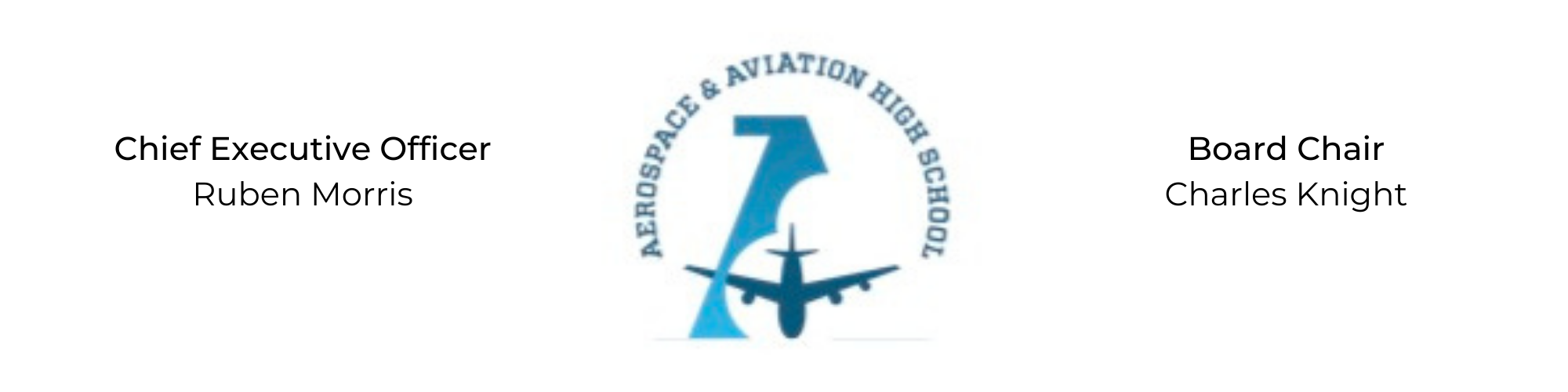 SPECIAL CALLED MEETING OF THE BOARD OF DIRECTORSTuesday, August 30, 2022 3:30 PM MinutesCall to Order - Chair Knight	Charles Knight called the meeting to order at 3:34 PM.Roll Call & Establishment of QuorumLeadership and Board Members in attendance:  Auri Brown, Courtney French, Charles Knight, Ruben Morris, Luis Pineda, Tramayne Russell, R.J. Smith, Jeff Walker, Phaye Wilson, Tierra Wright, Jillian Fitts (Assistant to the Board)Guests:  Russell Raney (CFO), Chris Reynolds (NSFA)Absent:	 Merrick Sims and Jeff SmithAdoption of the AgendaR.J. Smith motioned to approve the August 30th agenda.  Jeff Walker seconded and the motion carried. Adoption of the Minutes - August 23, 2022Jeff Walker motioned to approve the August 23, 2022 minutes.  Phaye Wilson seconded and the motion carried.  Consent CalendarResolution 2022-12 - Resolution to approve the budget for 2022-2023.Resolution 2022-13 - Resolution to approve contracting SEL services with Storeyhouse Counseling. Resolutions for Consideration and Approval  2022-12 - Jeff Walker motioned to approve the 2022-12 resolution to approve ‘22-’23 budget and was seconded by R.J. Smith. The motion passed unanimously.2022-13 - Courtney French motioned to approve the 2022-13 resolution to contract with Storeyhouse Counseling for SEL services and was seconded by R.J. Smith.  The motion was carried unanimously.  Old BusinessNo old business.New BusinessCharles Knight nominated Scott Underwoodto the Governing Board of AAHS. AdjournmentR.J. Smith motioned to adjourn, seconded by Tierra Wright.  The motion was carried and the meeting adjourned at 4:06 PM. Respectfully submitted, Jillian L. FittsApproved by:						Approved by:________________________________			_________________________________Board Chairman						Board Secretary